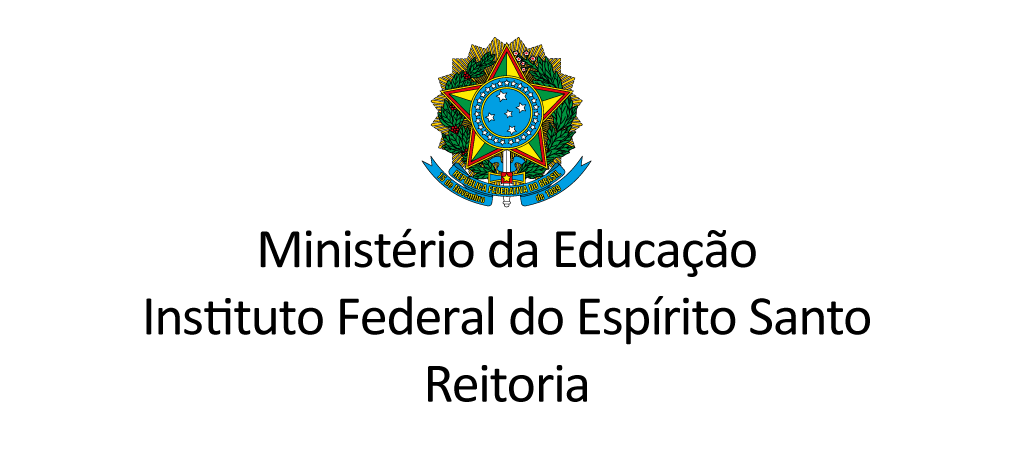 EDITAL DE CHAMADA INTERNA - SELEÇÃO DE PROJETOS - PROEX/PRPPG - IFES - 02/2020ANEXO II - FORMULÁRIO DO PROJETOEDITAL CONIF - SELEÇÃO DE PROJETOS - ENFRENTAMENTO DA PANDEMIA SARS-CoV-2PROJETOI. APRESENTAÇÃOII. OBJETIVOS E METASIII. DETALHAMENTOIV. ORÇAMENTOV. CRONOGRAMAVI. RESULTADOS E IMPACTOSVII. REFERÊNCIASTítuloResumoPalavras-chaveObjetivo GeralObjetivos EspecíficosMetasJustificativaProduto a ser entregueCusteio(ex: material de consumo, serviços, bolsas - inserir mais linhas se necessário)Custeio(ex: material de consumo, serviços, bolsas - inserir mais linhas se necessário)Custeio(ex: material de consumo, serviços, bolsas - inserir mais linhas se necessário)Custeio(ex: material de consumo, serviços, bolsas - inserir mais linhas se necessário)Descrição do ItemValor Unitário (R$)QuantidadeTotal (R$)Capital(ex: material permanente e equipamentos - inserir mais linhas se necessário)Capital(ex: material permanente e equipamentos - inserir mais linhas se necessário)Capital(ex: material permanente e equipamentos - inserir mais linhas se necessário)Capital(ex: material permanente e equipamentos - inserir mais linhas se necessário)Descrição do ItemValor Unitário (R$)QuantidadeTotal(R$)Resumo do OrçamentoResumo do OrçamentoResumo do OrçamentoResumo do OrçamentoValor (R$)Valor (% do total)CusteioBolsas:CusteioDemais itens de custeio:CapitalCapitalTotalTotalCronograma(caso seja necessário, inserir mais linhas na tabela)Cronograma(caso seja necessário, inserir mais linhas na tabela)Cronograma(caso seja necessário, inserir mais linhas na tabela)Cronograma(caso seja necessário, inserir mais linhas na tabela)Cronograma(caso seja necessário, inserir mais linhas na tabela)Cronograma(caso seja necessário, inserir mais linhas na tabela)Cronograma(caso seja necessário, inserir mais linhas na tabela)Cronograma(caso seja necessário, inserir mais linhas na tabela)Cronograma(caso seja necessário, inserir mais linhas na tabela)Cronograma(caso seja necessário, inserir mais linhas na tabela)Cronograma(caso seja necessário, inserir mais linhas na tabela)Cronograma(caso seja necessário, inserir mais linhas na tabela)Cronograma(caso seja necessário, inserir mais linhas na tabela)Descrição das atividades:SemanasSemanasSemanasSemanasSemanasSemanasSemanasSemanasSemanasSemanasSemanasSemanasDescrição das atividades:123456789101112Descrição das atividades:131415161718192021222324Resultados e impactos esperadosPúblico que será impactado(tipo de público e quantitativo)Referências